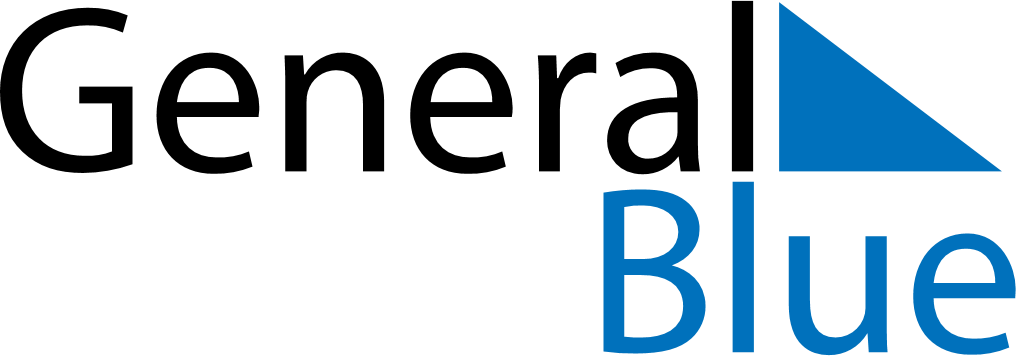 March 2023March 2023March 2023BruneiBruneiMondayTuesdayWednesdayThursdayFridaySaturdaySunday1234567891011121314151617181920212223242526First day of Ramadan2728293031Armed Forces Day